Международный месячник школьных библиотек на тему:«Школьная библиотека: Моё счастливое место, где процветают творчество и воображение».МБОУ СОШ№2 им. Б.М. Ляха г. Туапсе.Рейды по проверке сохранности книг и учебников.                      Библиотечный урок «Как живешь, учебник ?»«Главный помощник в учебе – учебник.
Он молчаливый и добрый волшебник,
Знания мудрые вечно хранит.
Ты сбереги его праздничный вид!
Сразу в обложку его оберни.С 11.10.2023 г. прошел рейд по сохранности школьных учебников. Проверка проводилась во всех классах с 1 по 11. Проверялось наличие учебников на уроке, наличие обложки, а также внешний вид учебников.  В результате проверки сделаны следующие выводы: большинство учащихся держат учебники в хорошем состоянии, носят их согласно школьному расписанию и следят за его санитарным состоянием согласно правилам пользования учебником, с которыми все учащиеся были ознакомлены при получении учебников в августе. У учащихся начальных и старших классов учебники в хорошем состоянии.
 Каждому хочется держать в руках чистую и опрятную книгу, а для этого её нужно беречь. В ходе рейда,  классные руководители еще раз напомнили учащимся об основных правилах пользования учебниками из школьной библиотеки и об ответственности за порчу и утерю учебников.2)   С 11 по30 октября 2023г. в  МБОУ  СОШ№ 2  им. Б. М. Ляха г. Туапсе. Прошёл  «Конкурс по обмену закладками, мастерим книжные закладки». Принимали участие обучающиеся средних классов 5 «Б» и 5 «В», а также ученики других классов. Книги надо любить ,а чтобы они дольше сохранились, использовать закладки. В простых поделках очень много преимуществ,   поэтому вы легко можете заинтересовать .Например, угловые закладки из бумаги идеально подходят для того, чтобы начать обучение детей оригами.                 ФОТО 2-3 шт.3)  С 26 октября 2023 г. в МБОУ СОШ№2 им. Б. М. Ляха г. Туапсе. Провели БЛАГОТВОРИТЕЛЬНАЯ   АКЦИЯ   «Книги в дар другой школьной библиотеке».3 – 4 фотоВыражаем благодарность всем учителям, учащимся и их родителям, принявшим участие в акции. Мы надеемся, что День дарения книг станет традиционным в нашей библиотеке. И не стоит забывать о том, что книга – это великий дар, способный творить чудеса.4) С 19.10.23г. по 30.1023г. Библиотечный урок, для начальных классов. По продвижению книги и чтения. БИБЛИОТЕЧНЫЕ ФАНТЫ.Ребята отвечали на вопросы; «Узнай героя», « Продолжи стихотворение», «В какой сказке этот предмет».5 ) Познавательная игра, по сказкам «Лукоморье волшебных сказок» - Литературный час провели в 3  классах с классным руководителями.Народные сказки всегда учат добру. Еще они учат любить и ценить прекрасный родной русский язык. В каждой сказке обличаются человеческие пороки, наглядно показывается, к чему приводит зависть, жадность, гордыня.Приглашаем Вас  читать, фантазировать , играть.6)  С 18 по28 октября 2023г. в  МБОУ СОШ№2 им.Б. М. Ляха г. Туапсе. Стартовал фотоконкурс «Выставка плакатов - обложек книг юбиляров». Книжка составляет ценность для эмоционального и духовного развития. Ребята с удовольствием принимали участие        ФОТО 3 -4 шт.Цель номинации:  – «Обложка – лицо книги». Ребята самостоятельно уделяют внимание книжному искусству.	Ребята нашей школы любят читать! Большой фото отчет на сайте школы.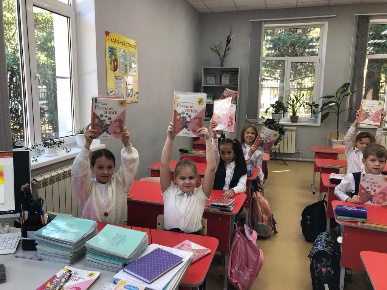 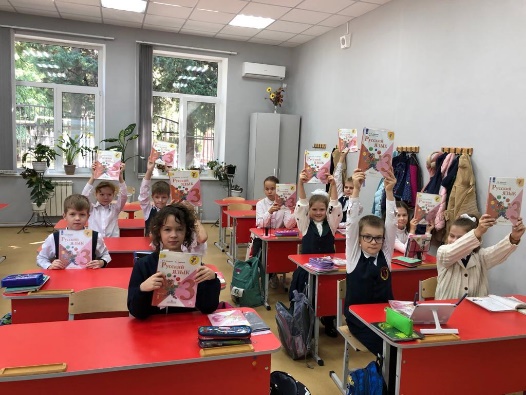 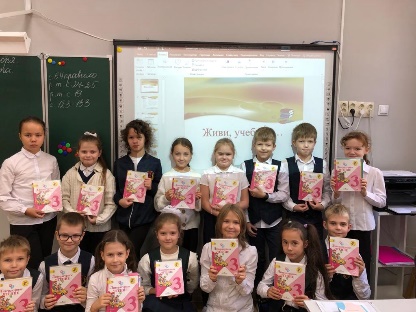 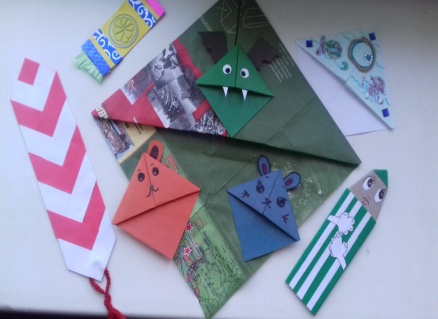 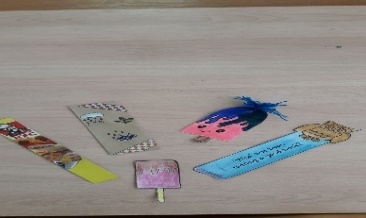 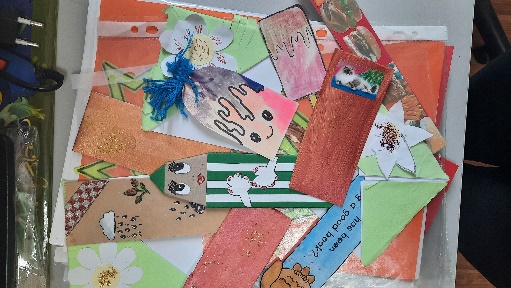 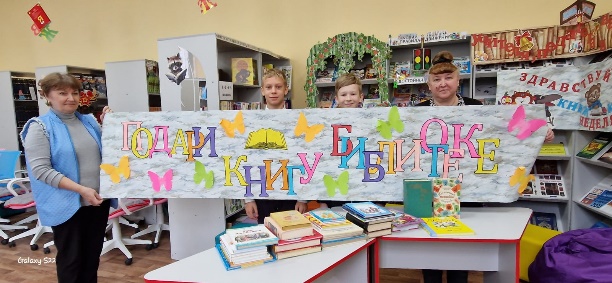 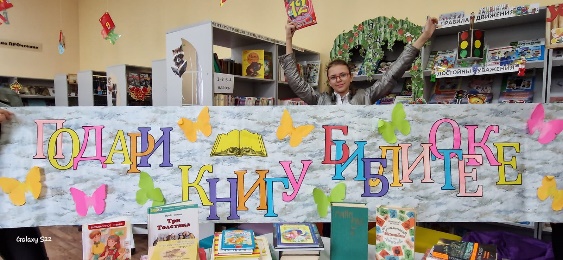 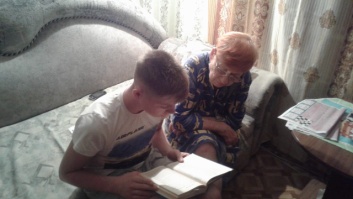 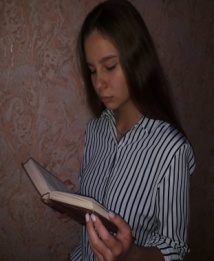 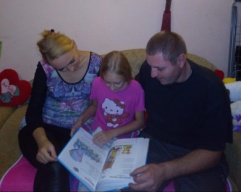 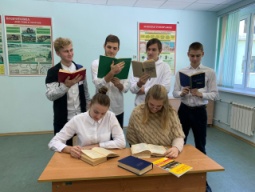 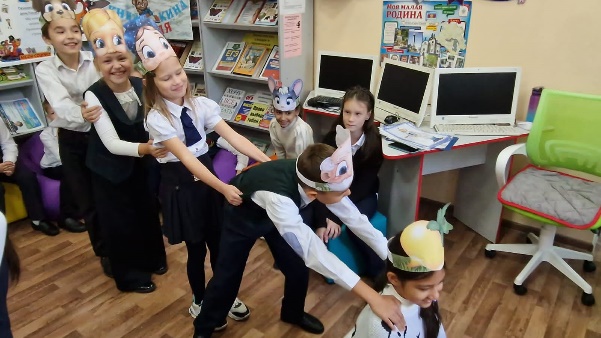 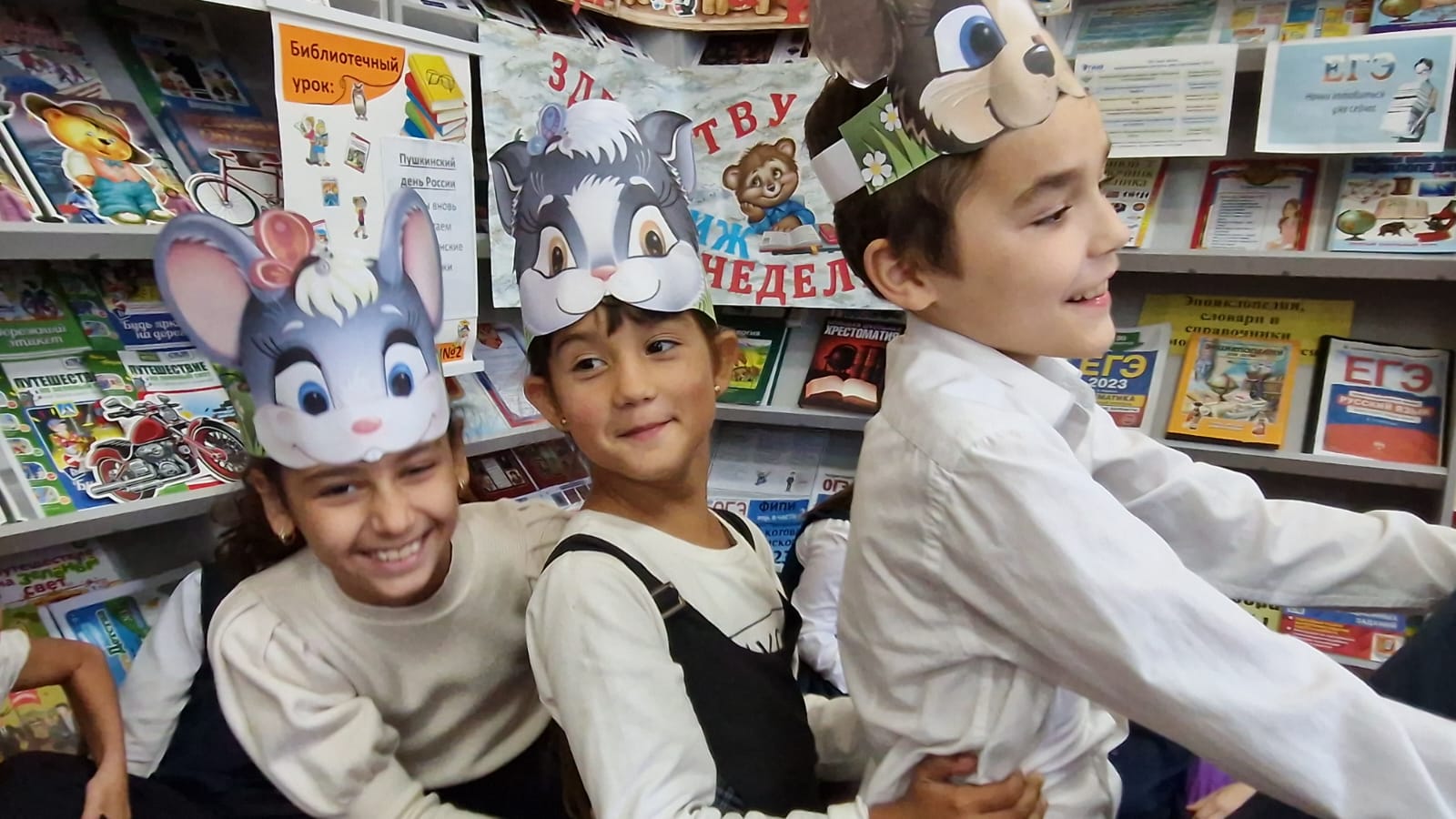 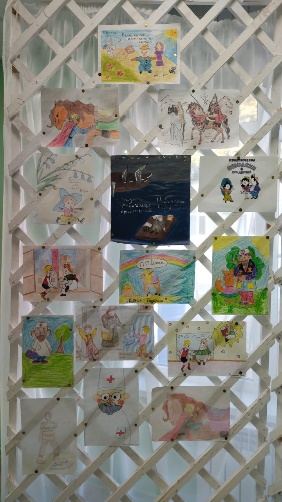 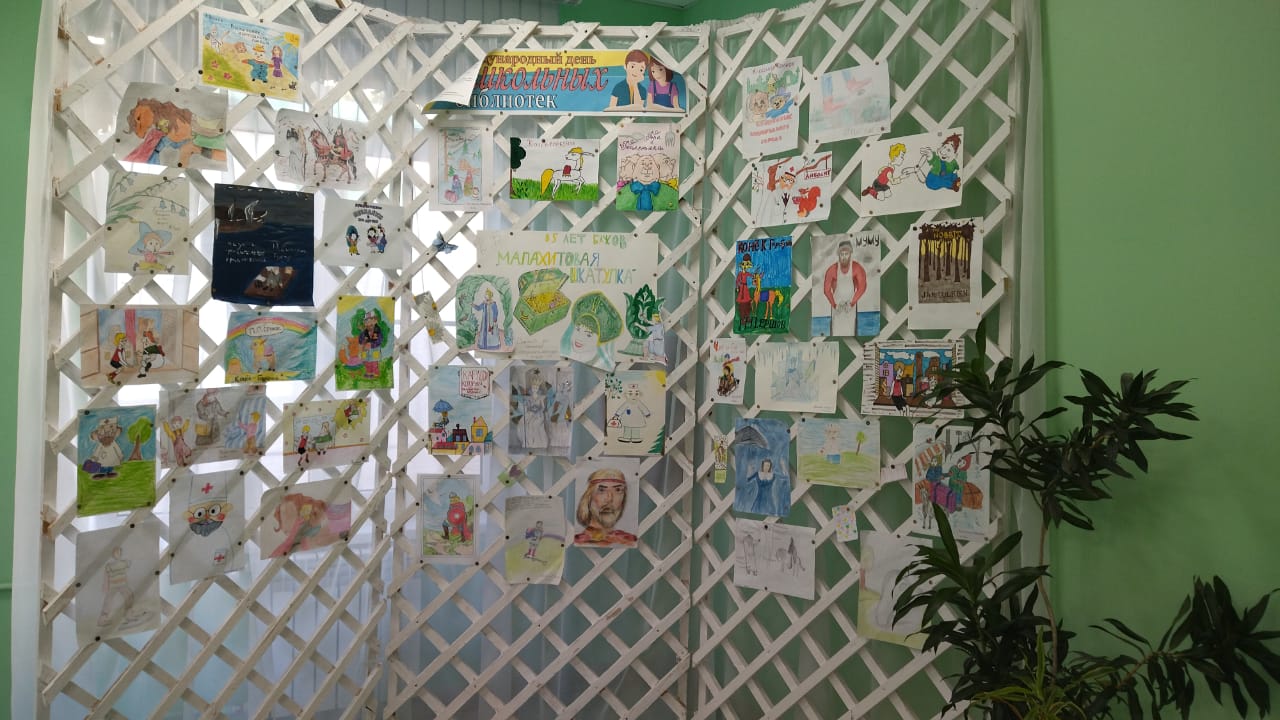 